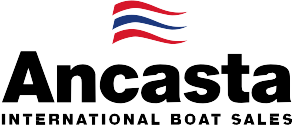 N  e  w  s	R  e  l  e  a  s  e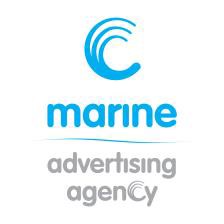 27th August 2015Ancasta presents UK première of Gran Turismo 40 at 2015 Southampton Boat ShowThe Ancasta team is ready for the UK première of the Gran Turismo 40 from Beneteau, which is being presented for the first time in the UK at Southampton Boat Show from 11-20th September 2015.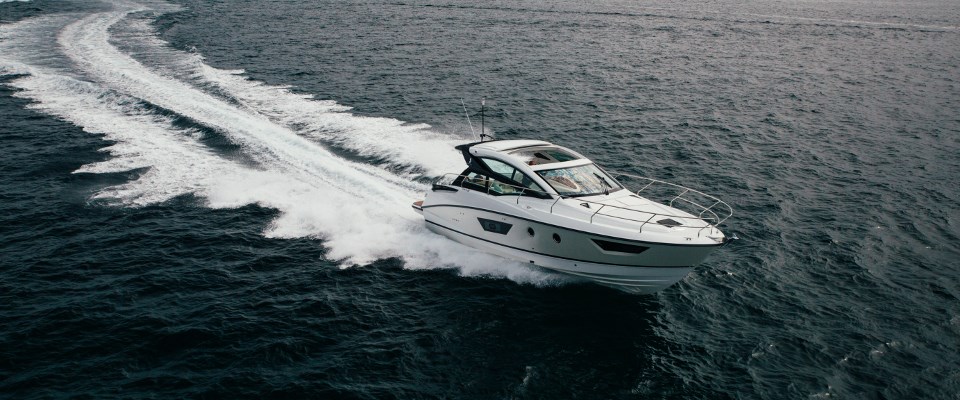 The Gran Turismo 40 beautifully combines generous spaces, power and speed. Her manageable size, remarkable Air Step® hull and stern drive propulsion give her incredible stability resulting in exceptional sea keeping qualities. The acceleration on the Turismo 40 is as powerful as it is fluid, and manoeuvrability and docking has never been easier thanks to the Volvo joystick control. This boat offers the ultimate in quality cruising. Specification:Manufacturer BeneteauModel Gran Turismo 40Designer Nuvolari - LenardLOA 12.55m / 41’ 2’’Hull length 11.5m / 37’ 9”Maximum Beam 3.87m / 12’ 8”Cruising Speed 25-28 knotsMaximum Speed 37-38 knotsMaximum Power Available Twin Volvo D6 – 370HPMaximum range 178 NM @ 23 knotsBerths Two plus saloonStandard Fuel Capacity Twin 325 litre tanksStandard Water Capacity 200 litresThe Gran Turismo 40 will be on stand M537 at Southampton Boat Show from 11th to 20th September 2015. Contact Ancasta now to make an appointment to view, email beneteaupower@ancasta.com or call +44 2380 450000.For more information visit: http://www.ancasta.com/boats-for-sale/new-boats/beneteau-power/gran-turismo/40/ ENDSNotes to editorsAncasta International Boat Sales has 15 offices across EuropeAncasta is the UK’s largest Prestige Luxury Motor Yachts dealer, the UK’s largest Beneteau Power and the UK’s largest Beneteau Sail dealerAncasta is exclusive UK dealer for Lagoon CatamaransIn addition Ancasta is a new boat dealer for CNB Yachts, Fairlie Yachts and McConaghy YachtsThe Ancasta Group incorporates Hamble Yacht Services Refit & Repair and Advanced Rigging and Hydraulics, both operating from Port Hamble.For more information on Ancasta visit www.ancasta.com Media enquiries via Marine Advertising Agency:Alison Willis - alison@marineadagency.com Tel: 023 9252 2044